花蓮縣花蓮市明廉國民小學111學年度第2學期課內社團成果報告社團名稱： 享【瘦】律動4~愛的恰恰/愛的暴風雨年級： 高年級成果照片：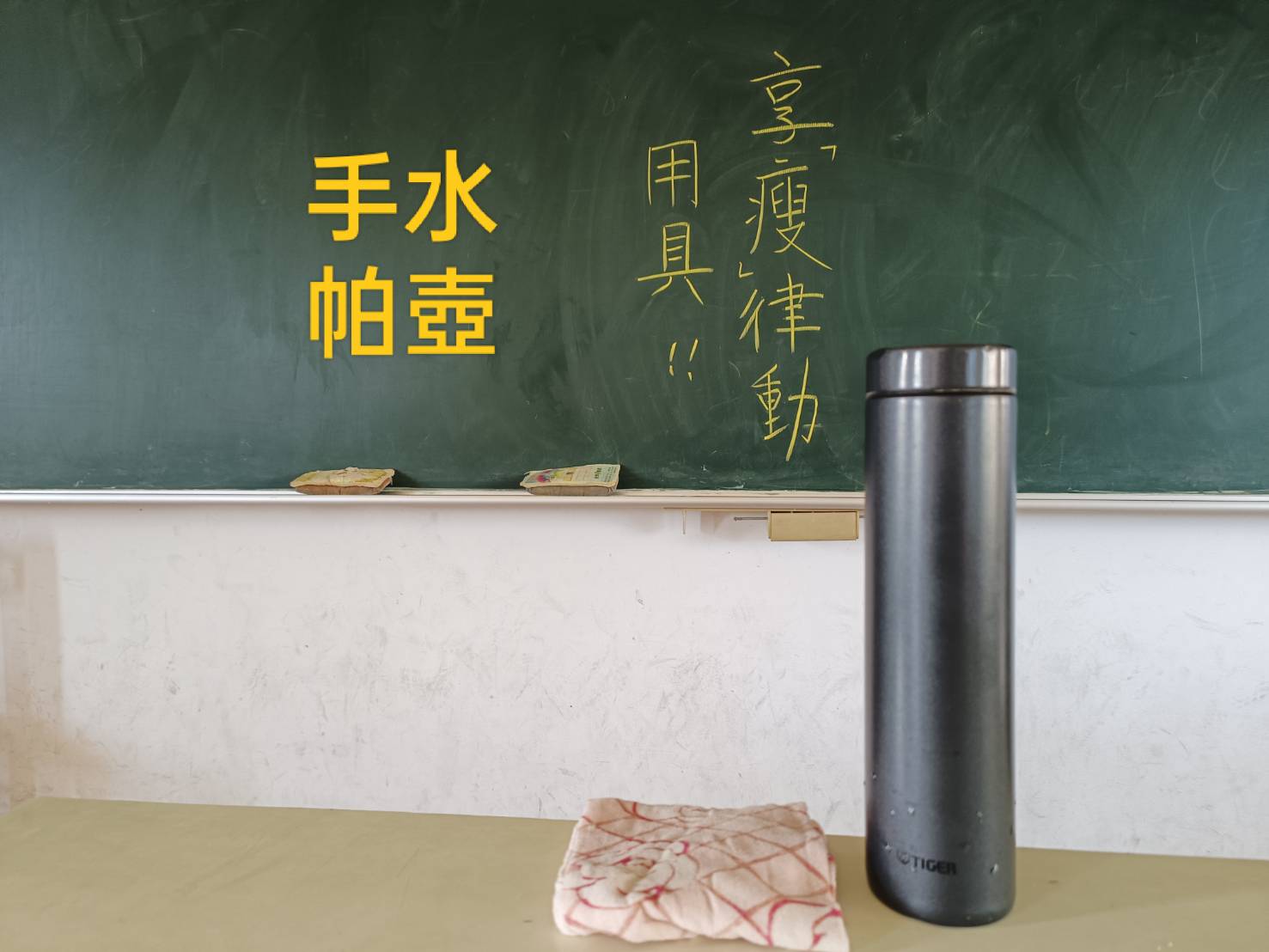 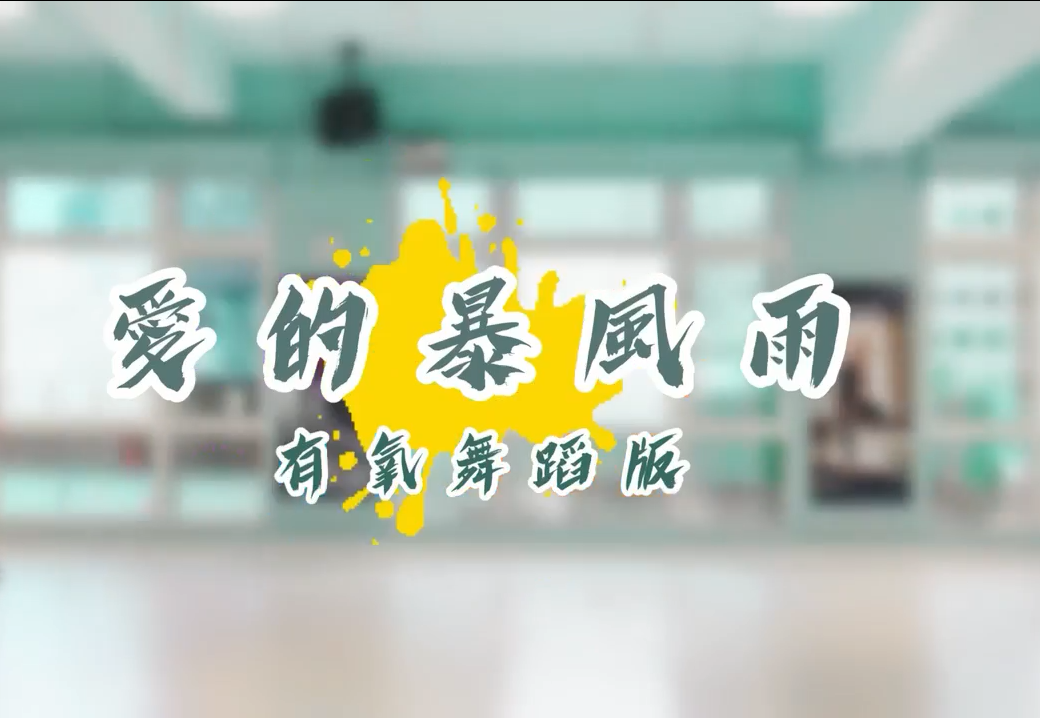 圖片說明：享【瘦】律動圖片說明：享【瘦】律動—愛的暴風雨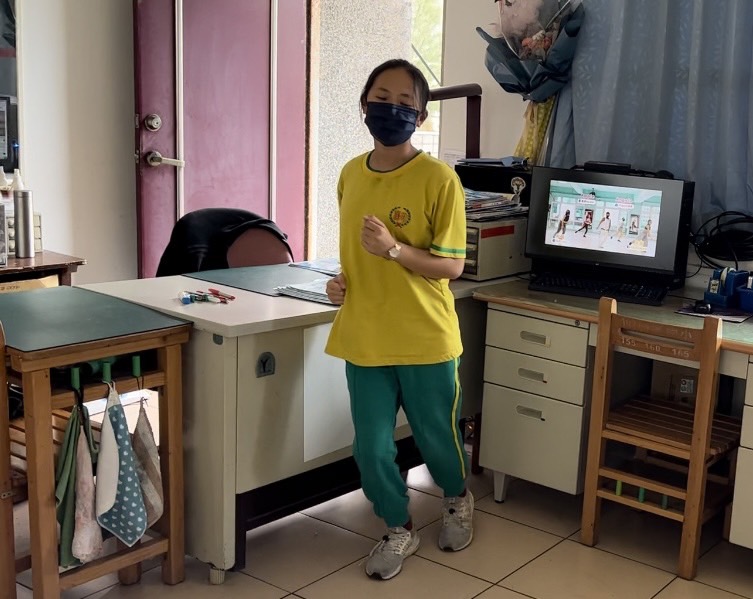 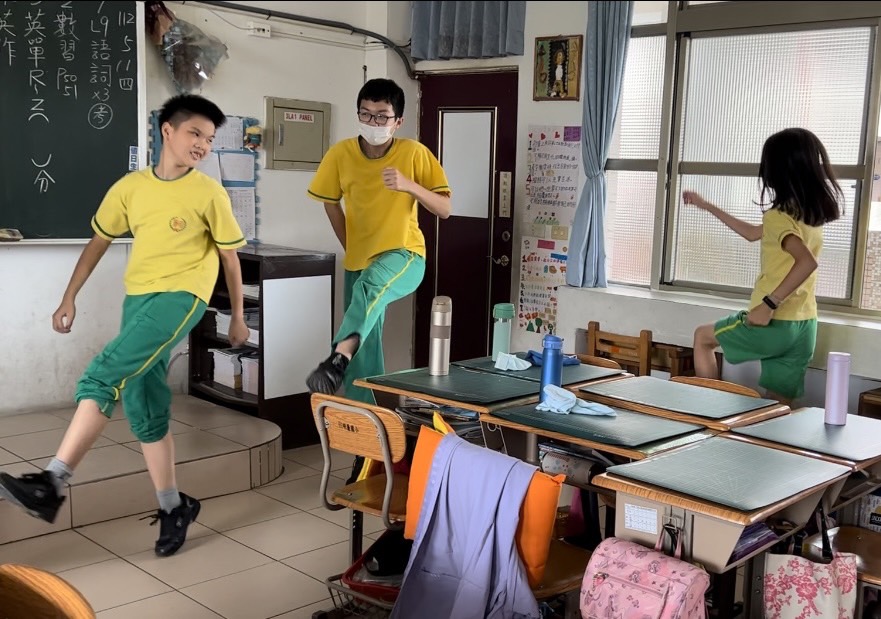 圖片說明：享【瘦】律動圖片說明：享【瘦】律動